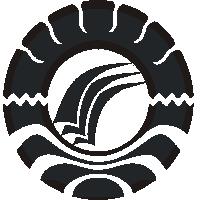 SKRIPSIPENERAPAN MODEL PEMBELAJARAN DISCOVERY LEARNING UNTUK MENINGKATKAN HASIL BELAJAR SISWA PADA MATA PELAJARAN IPA KELAS V SDN 124 BATUASANG KECAMATAN HERLANG KABUPATEN BULUKUMBAARNITA M. BASRIPROGRAM STUDI PENDIDIKAN GURU SEKOLAH DASARFAKULTAS ILMU PENDIDIKANUNIVERSITAS NEGERI MAKASSAR2018